Príloha č.2Verejný obstarávateľ:       	KYBERNETES, s.r.o. 
podľa § 8 ods.1)			Omská 14	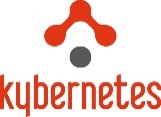 zákona č. 343/2015 Z.z.               	040 01 KošiceIČO:				36 734 519ČESTNÉ VYHLÁSENIE UCHÁDZAČAPredmet zákazky: Softvéry pre výskumno-vývojovú úlohu v spoločnosti KYBERNETES, s.r.o.Ako uchádzač vo vyššie uvedenej zákazketýmto vyhlasujem, že:- súhlasím s podmienkami verejného obstarávania na predmet zákazky;- som dôkladne oboznámený s celým obsahom výzvy na predkladanie ponúk;- všetky údaje uvedené v ponuke sú pravdivé a úplné;- nie som vedený v tzv. blackliste elektronického trhoviska; V _______________________________, dňa_____________________________ 							                                   ______________________________________________Podpis štatutára/ov(podľa ustanovení príslušného registra)Identifikačné údaje uchádzačaIdentifikačné údaje uchádzačaObchodné meno:Adresa:IČO:IČ DPH / DIČ: